Disposisjon – novelleanalyse Innleiinga kan innehaldepresentasjon av forfattarar og tekst, eventuelt historisk epokekort, førebels tolking Hovuddelen kan innehaldehandlingsreferat, presentasjon av temaverkemiddel: oppbygging, vendepunkt, synsvinkel, symbol, kontrastar og gjentakingar, stil (humoristisk/alvorleg)Avslutninga kan innehaldeoppsummering vurdering av om tematikken er relevant i dagFørskrivingsskjema – novelleanalyseEksempel på utfylt skjema frå Vg2-boka – novelleanalyse s. 64:Skjemaet er fylt ut for novella «Helvetesøya», som du finn på side 340 i Intertekst Vg2.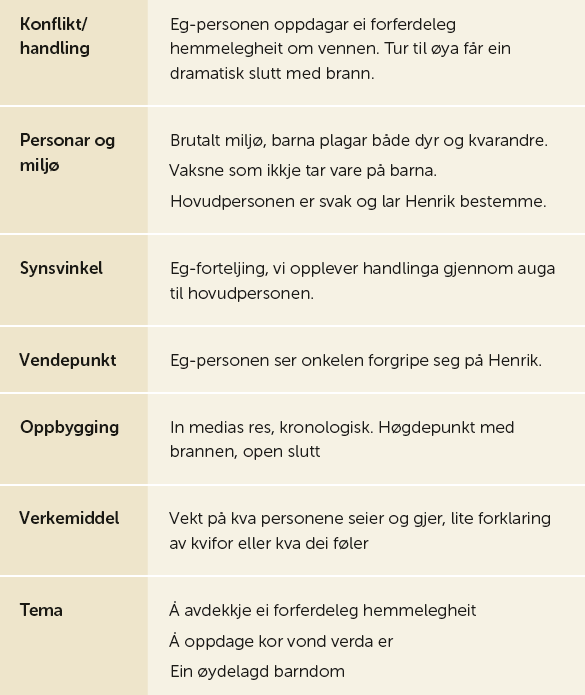 På side 65 i Intertekst Vg2 finn du ein analyse av teksten «Helvetesøya».Sjå etter dette Dine korte stikkord frå novellaKontekstKva slags tid er novella skriven i? Skriv ned dei sidene ved verda levde forfattaren levde i, som er viktig for tolkinga.HandlingGjengi heile handlinga på nokre få linjer.Konflikt/vendepunktKva er det som står på spel? Kva er det ikkje-kvardagslege ved situasjonen, altså overraskinga i novella? Tema Kva handlar novella om på eit djupare plan?Personar og miljøKven? Kvar? Når?Oppbygging Vendepunkt, synsvinkel, gjentakingarVerkemiddel Positive og negative ord, kontrastar, stil (humoristisk, alvorleg, ironisk osv.)Oppsummering Kva vil du legge vekt på i analysen?